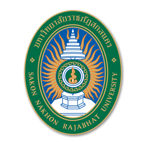 

รายงานผลการดำเนินงานตามแผนปฏิบัติการป้องกันและปราบปรามการทุจริตของมหาวิทยาลัยราชภัฏสกลนครประจำปีงบประมาณ พ.ศ. 2565  รอบ 12 เดือน (1 ตุลาคม 2564 – 30 กันยายน 2565)
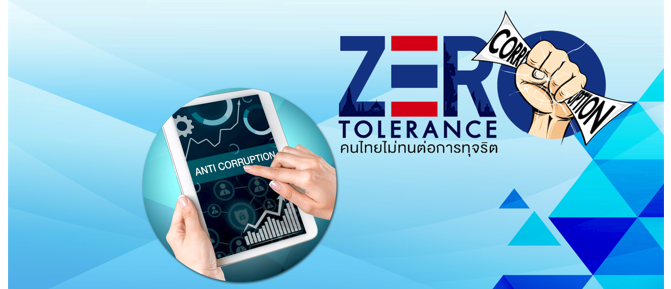 ยุทธศาสตร์ที่ 1 สร้างสังคมที่ไม่ทนต่อการทุจริต
เป้าประสงค์: บุคลากรและนักศึกษามีทัศนคติค่านิยมในการต่อต้านการทุจริตโดยน้อมนำปรัชญาเศรษฐกิจพอเพียงมาประยุกต์ใช้ในการดำเนินชีวิตและการปฏิบัติงานกลยุทธ์ : 1.1 การสร้างจิตสำนึกและความตระหนักแก่บุคลากรและนักศึกษาประเด็นยุทธศาสตร์ที่ 2 สกัดกั้นการทุจริตเชิงนโยบายเป้าประสงค์: บุคลากรมีความเชื่อมั่นและไว้วางใจในการบริหารจัดการตามหลักธรรมาภิบาลของมหาวิทยาลัย
กลยุทธ์ :  2.1 เผยแพร่ข้อมูลข่าวสารที่เกี่ยวข้องกับนโยบายและการดำเนินงานของมหาวิทยาลัยยุทธศาสตร์ที่ 3 พัฒนาระบบป้องกันการทุจริตเชิงรุก
เป้าประสงค์: พัฒนาระบบการกำกับติดตามตรวจสอบการป้องกันและปราบปรามการทุจริตยุทธศาสตร์ที่ 4 ปฏิรูปกลไกและกระบวนการการปราบปรามการทุจริตเป้าประสงค์ : การวางระบบในการบริหารผลการปฏิบัติงานและการป้องกันการรับสินบนโครงการ/กิจกรรม
ตัวชี้วัด
ค่าเป้าหมายระยะเวลาดำเนินการผลการดำเนินการ
ผลการใช้จ่ายงบประมาณปัญหา/อุปสรรค/ข้อเสนอแนะหน่วยงานที่รับผิดชอบกิจกรรมเวทีเปิดโครงการ ชี้แจงวัตถุประสงค์ และอบรมส่งเสริมภูมิปัญญาท้องถิ่น และการบรรยายส่งเสริมความรู้รักสามัคคี ตระหนักถึงสิทธิหน้าที่พลเมือง1. นักศึกษาที่เข้าร่วมโครงการมีเจตคติที่ดีในการทำกิจกรรมจิตอาสาพัฒนาร่วมกับชุมชนท้องถิ่น2. นักศึกษาที่เข้าร่วมโครงการ มีความรู้ความเข้าใจเกี่ยวกับกระบวนการทางประชาธิปไตยร้อยละ 85ร้อยละ 85ม.ค. 65 -ส.ค. 65คณะมนุษยศาสตร์และสังคมศาสตร์จัดกิจกรรมเวทีเปิดโครงการ ชี้แจงวัตถุประสงค์ และอบรมส่งเสริมภูมิปัญญาท้องถิ่น และการบรรยายส่งเสริมความรู้รักสามัคคี ตระหนักถึงสิทธิหน้าที่พลเมืองณ บ้านคำบอน ตำบลโคกศิลา อำเภอเจริญศิลป์ จังหวัดสกลนคร 1) ดำเนินการจัดกิจกรรม ในวันเสาร์ที่ 12 มีนาคม 2565 ณ ศาลาประชาคมบ้านคำบอน ตำบลโคกศิลา อำเภอเจริญ
ศิลป์ จังหวัดสกลนคร2) กลุ่มเป้าหมายเข้าร่วม รวมจำนวน 33 คน ประกอบด้วย ตัวแทนชุมชน จำนวน 20 คน อาจารย์และบุตลากรมหาวิทยาลัยราชภัฏสกลนคร จำนวน 8 คน และ นักศึกษา จำนวน 5 คน3) ผู้เข้าร่วมกิจกรรมมีเจตคติที่ดีในการทำงานจิตอาสาร่วมกับชุมชน ร้อยละ 86.604) ผู้เข้าร่วมกิจกรรมมีความรู้ความเข้าใจเกี่ยวกับกระบวนการประชาธิปไตย ร้อยละ 88.80ภาพกิจกรรม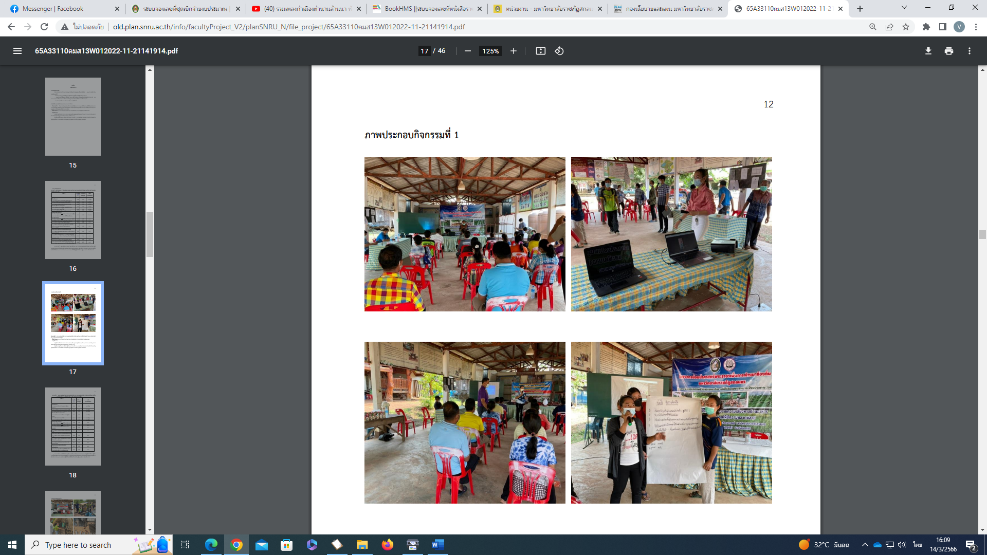 25,000ไม่มีคณะมนุษยศาสตร์และสังคมศาสตร์
โครงการ/กิจกรรม

ตัวชี้วัด

ค่าเป้าหมาย
ระยะเวลาดำเนินการผลการดำเนินงานผลการใช้จ่ายงบประมาณปัญหา/อุปสรรค/ข้อเสนอแนะหน่วยงานที่รับผิดชอบ1. โครงการผลิตสื่อสิ่งพิมพ์เพื่อการประชาสัมพันธ์มหาวิทยาลัยราชภัฏสกลนคร
- กิจกรรมโครงการผลิตสื่อสิ่งพิมพ์เพื่อการประชาสัมพันธ์มหาวิทยาลัยราชภัฏสกลนคร1. จำนวนสื่อสิ่งพิมพ์ที่ได้รับการผลิต 2. รูปแบบของการผลิตสื่อ 3. ช่องทางที่ได้เผยแพร่สื่อสิ่งพิมพ์ จำนวน 11,000 เล่ม/แผ่น/ชิ้นจำนวน 4 รูปแบบ5 ช่องทางต.ค.64
- ส.ค. 65
- มีการเปิดเผยข้อมูลข่าวสารที่เป็นปัจจุบัน ดังนี้ 1. ข้อมูลพื้นฐานของหน่วยงานที่เป็นปัจจุบันโครงสร้างการบริหารมหาวิทยาลัย คณะกรรมการสภามหาวิทยาลัย คณะผู้บริหารมหาวิทยาลัยภารกิจของหน่วยงาน ประกาศแผนการจัดซื้อจัดจ้าง  ข่าวรับสมัครงาน ข่าวและประกาศข่าวรับสมัครนักศึกษา  แผนยุทธศาสตร์ 20 ปี มหาวิทยาลัยราชภัฏสกลนคร แผนปฏิบัติราชการของมหาวิทยาลัยราชภัฏสกลนครประจำปีงบประมาณ พ.ศ. 2563 แผนยุทธศาสตร์มหาวิทยาลัย ระยะ 4 ปี พ.ศ. 2561 – 2564 (ฉบับทบทวนประจำปีงบประมาณ พ.ศ. 2562)รายงานผลการเบิกจ่ายงบประมาณ ประจำปีงบประมาณ  
พ.ศ. 2563428,944ไม่มีงานประชาสัมพันธ์และโสตทัศนูปกรณ์โครงการ/กิจกรรมตัวชี้วัดค่าเป้าหมายระยะเวลาดำเนินการผลการดำเนินงานผลการใช้จ่ายงบประมาณปัญหา/อุปสรรค/ข้อเสนอแนะหน่วยงานที่รับผิดชอบกลยุทธ์ :  3.1  เพิ่มประสิทธิภาพระบบงานป้องกันการทุจริตกลยุทธ์ :  3.1  เพิ่มประสิทธิภาพระบบงานป้องกันการทุจริตกลยุทธ์ :  3.1  เพิ่มประสิทธิภาพระบบงานป้องกันการทุจริตกลยุทธ์ :  3.1  เพิ่มประสิทธิภาพระบบงานป้องกันการทุจริตกลยุทธ์ :  3.1  เพิ่มประสิทธิภาพระบบงานป้องกันการทุจริตกลยุทธ์ :  3.1  เพิ่มประสิทธิภาพระบบงานป้องกันการทุจริตกลยุทธ์ :  3.1  เพิ่มประสิทธิภาพระบบงานป้องกันการทุจริตกลยุทธ์ :  3.1  เพิ่มประสิทธิภาพระบบงานป้องกันการทุจริต1. กิจกรรมการเผยแพร่คู่มือจรรยาบรรณเผยแพร่คู่มือจรรยาบรรณวิชาชีพอาจารย์และจรรยา บรรณบุคลากรสายสนับสนุนอย่างน้อย 1 – 2 ครั้งกันยายน 2565
- เผยแพร่คู่มือจรรยาบรรณอาจารย์ ที่เว็บไซต์สำนักส่งเสริมวิชาการและงานทะเบียน : http://academic.snru.ac.th/ดาวน์โหลดเอกสารทางการศึกษา- เผยแพร่คู่มือจรรยาบรรณของบุคลากรสายสนับสนุนที่เว็บไซต์งานบริหารบุคคลและนิติการ : http://lps.snru.ac.th/ไม่ใช้งบประมาณ*ต้องใส่ข้อมูลปัจจุบัน
*Link ใส่เป็นภาษาอังกฤษงานบริหารบุคคลและนิติการกลยุทธ์ 3.2 พัฒนาบุคลากรด้านการป้องกันและปราบปรามการทุจริตกลยุทธ์ 3.2 พัฒนาบุคลากรด้านการป้องกันและปราบปรามการทุจริตกลยุทธ์ 3.2 พัฒนาบุคลากรด้านการป้องกันและปราบปรามการทุจริตกลยุทธ์ 3.2 พัฒนาบุคลากรด้านการป้องกันและปราบปรามการทุจริตกลยุทธ์ 3.2 พัฒนาบุคลากรด้านการป้องกันและปราบปรามการทุจริตกลยุทธ์ 3.2 พัฒนาบุคลากรด้านการป้องกันและปราบปรามการทุจริตกลยุทธ์ 3.2 พัฒนาบุคลากรด้านการป้องกันและปราบปรามการทุจริตกลยุทธ์ 3.2 พัฒนาบุคลากรด้านการป้องกันและปราบปรามการทุจริต1. กิจกรรมร่วมประชุมชี้แจงกรอบแนวทางการประเมินคุณธรรมและความโปร่งใส ในการดำเนินงานของหน่วยงานภาครัฐ ประจำปีงบประมาณ พ.ศ. 2564ร้อยละของกลุ่มเป้าหมายมีความรู้ ความเข้าใจเกี่ยวกับนโยบายและทิศทางการประเมินคุณธรรมและความโปร่งใสในการดำเนินงานของหน่วยงานภาครัฐ (Integrity & Transparency Assessment : ITA) ประจำปีงบประมาณ พ.ศ. 2564 ไม่น้อยกว่า
ร้อยละ 90มิถุนายน 2564กองนโยบายและแผนจัดประชุมคณะทำงานประเมินคุณธรรมและความโปร่งใสในการดำเนินงานมหาวิทยาลัยราชภัฏสกลนคร ประจำปีงบประมาณ พ.ศ. 2565 วันพุธที่ 19 มกราคม พ.ศ. 2565 เวลา 13.00 – 16.30 น. ณ ห้องประชุมสภานักศึกษา อาคาร 10 ชั้น 3 โดยชี้แจงสรุปผลการดำเนินงานตามปฏิทินการดำเนินงานการประเมินคุณธรรมและความโปร่งใสในการดำเนินงานของมหาวิทยาลัยราชภัฏสกลนคร ประจำปีงบประมาณ 
พ.ศ. 25659,350ไม่มีกองนโยบายและแผน2. กิจกรรมการดำเนินงานตามกรอบการประเมินคุณธรรมและความโปร่งใสในการดำเนินงานของหน่วยงานภาครัฐ ประจำปีงบประมาณ พ.ศ. 2565กลุ่มเป้าหมายสามารถนำความรู้ใช้ในการจัดเก็บข้อมูลสำหรับการประเมินคุณธรรมและความโปร่งใสในการดำเนินงานของหน่วยงานภาครัฐ (ITA) ประจำปีงบประมาณ พ.ศ. 2565ร้อยละ 75มีนาคม 2565กองนโยบายและแผนจัดประชุมคณะทำงานประเมินคุณธรรมและความโปร่งใสในการดำเนินงานมหาวิทยาลัยราชภัฏสกลนคร ประจำปีงบประมาณ พ.ศ. 2565 วันพุธที่ 19 มกราคม พ.ศ. 2565 เวลา 13.00 – 16.30 น. ณ ห้องประชุมสภานักศึกษา อาคาร 10 ชั้น 3 โดยชี้แจงสรุปผลการดำเนินงานตามปฏิทินการดำเนินงานการประเมินคุณธรรมและความโปร่งใสในการดำเนินงานของมหาวิทยาลัยราชภัฏสกลนคร ประจำปีงบประมาณ 
พ.ศ. 25657,470ไม่มีกองนโยบายและแผนโครงการ/กิจกรรมตัวชี้วัดค่าเป้าหมายระยะเวลา/
ผู้รับผิดชอบผลการดำเนินงานผลการใช้จ่ายงบประมาณปัญหา/อุปสรรค/ข้อเสนอแนะหน่วยงานที่รับผิดชอบกลยุทธ์ :  4.1  การวางระบบในการดำเนินการกับเจ้าหน้าที่ ผู้มีผลสัมฤทธิ์การปฏิบัติงานต่ำกว่ามาตรฐานกลยุทธ์ :  4.1  การวางระบบในการดำเนินการกับเจ้าหน้าที่ ผู้มีผลสัมฤทธิ์การปฏิบัติงานต่ำกว่ามาตรฐานกลยุทธ์ :  4.1  การวางระบบในการดำเนินการกับเจ้าหน้าที่ ผู้มีผลสัมฤทธิ์การปฏิบัติงานต่ำกว่ามาตรฐานกลยุทธ์ :  4.1  การวางระบบในการดำเนินการกับเจ้าหน้าที่ ผู้มีผลสัมฤทธิ์การปฏิบัติงานต่ำกว่ามาตรฐานกลยุทธ์ :  4.1  การวางระบบในการดำเนินการกับเจ้าหน้าที่ ผู้มีผลสัมฤทธิ์การปฏิบัติงานต่ำกว่ามาตรฐานกลยุทธ์ :  4.1  การวางระบบในการดำเนินการกับเจ้าหน้าที่ ผู้มีผลสัมฤทธิ์การปฏิบัติงานต่ำกว่ามาตรฐานกลยุทธ์ :  4.1  การวางระบบในการดำเนินการกับเจ้าหน้าที่ ผู้มีผลสัมฤทธิ์การปฏิบัติงานต่ำกว่ามาตรฐานกลยุทธ์ :  4.1  การวางระบบในการดำเนินการกับเจ้าหน้าที่ ผู้มีผลสัมฤทธิ์การปฏิบัติงานต่ำกว่ามาตรฐานการจัดทำประกาศมหาวิทยาลัยราชภัฏสกลนคร เรื่อง การดำเนินการกับเจ้าหน้าที่ผู้มีผลสัมฤทธิ์การปฏิบัติงานต่ำกว่ามาตรฐานจำนวนครั้งในการรายงานผลการดำเนินการฯ จำนวน 2 ครั้ง/ ปีกันยายน 2565งานบริหารบุคคลและนิติการมีการรายงานการดำเนินการกับเจ้าหน้าที่ ผู้มีผลสัมฤทธิ์การปฏิบัติงานต่ำกว่ามาตรฐานจำนวน 2 ครั้ง ดังนี้รอบที่ 1 เดือนตุลาคม 2564 – มีนาคม 2565รอบที่ 2 เดือนเมษายน 
– กันยายน 2565ไม่ใช้งบประมาณ**ประเด็นเรื่องเกณฑ์การทำข้อตกลงงานบริหารบุคคลและนิติการ4.2  การวางระบบในการป้องกันการรับสินบน4.2  การวางระบบในการป้องกันการรับสินบน4.2  การวางระบบในการป้องกันการรับสินบน4.2  การวางระบบในการป้องกันการรับสินบน4.2  การวางระบบในการป้องกันการรับสินบน4.2  การวางระบบในการป้องกันการรับสินบน4.2  การวางระบบในการป้องกันการรับสินบน4.2  การวางระบบในการป้องกันการรับสินบน1. โครงการอบรมให้ความรู้เกี่ยวกับการดำเนินการทางวินัยและจรรยาบรรณสำหรับบุคลากรในมหาวิทยาลัยราชภัฏสกลนคร (ปรับชื่อโครงการ จะจัดวันที่ 29 มี.ค. 66 )
O40กลุ่มเป้าหมายได้รับความรู้และเข้าใจเกี่ยวกับการดำเนินการทางวินัยแลจรรยาบรรณ เพื่อพึงระวัง ป้องกันการกระทำผิดวินัยและจรรยาบรรณ และการนำความรู้ไปใช้ประโยชน์ต่อการปฏิบัติราชการร้อยละ 80มีนาคม 2566*เห็นควรให้มีกิจกรรม....มีมาตรฐานต่อเนื่องในปีถัดไปงานบริหารบุคคล
และนิติการ2. การจัดทำประกาศมหาวิทยาลัยราชภัฏสกลนคร เรื่อง นโยบายและแนวปฏิบัติการป้องกันการทุจริตในการปฏิบัติงานและการรับสินบนจำนวนครั้งในการรายงานผลการดำเนินการฯ จำนวน2 ครั้ง/ ปีกันยายน 2565งานบริหารบุคคลและนิติการมีการรายงานสรุปผลการดำเนินงานเรื่องร้องเรียนฯจำนวน 2 ครั้ง ดังนี้รอบที่ 1 เดือนตุลาคม 2564 – มีนาคม 2565รอบที่ 2 เดือนเมษายน 
– กันยายน 2565(กลไกการติดตาม+ผล)=สรุปเสนอ อธก.ไม่ใช้งบประมาณ*เห็นควรให้มีกิจกรรม....ต่อเนื่องในปีถัดไปงานบริหารบุคคล
และนิติการ3. จัดทำประกาศมหาวิทยาลัยราชภัฏสกลนคร เรื่อง มาตรการตรวจสอบการใช้ดุลพินิจจำนวนครั้งในการรายงานผลการดำเนินการฯ จำนวน1 ครั้ง/ ปีกันยายน 2565งานบริหารบุคคลและนิติการการรายงานผลอธิบาย(กลไกการติดตาม+ผล)=สรุปเสนอ อธก.ไม่ใช้งบประมาณ*เห็นควรให้มีกิจกรรม....ต่อเนื่องในปีถัดไปงานบริหารบุคคล
และนิติการ